差勤系統投票資源管理-投票-進行投票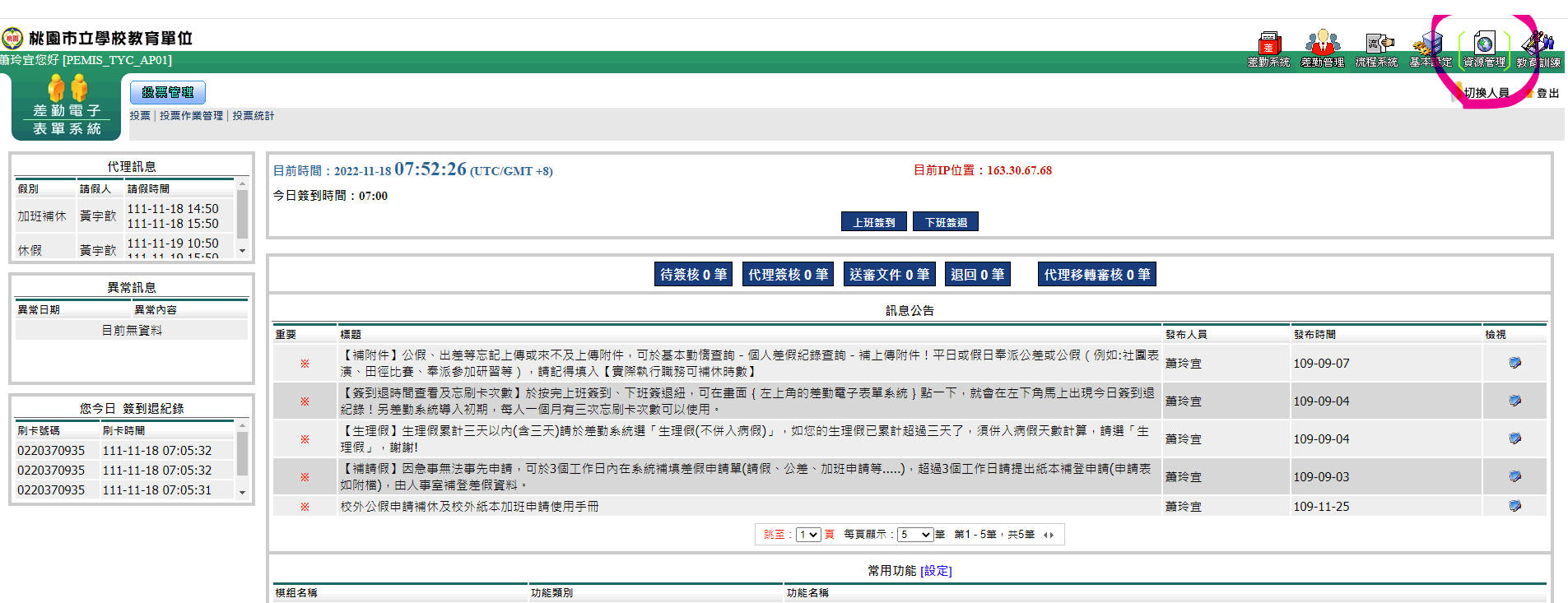 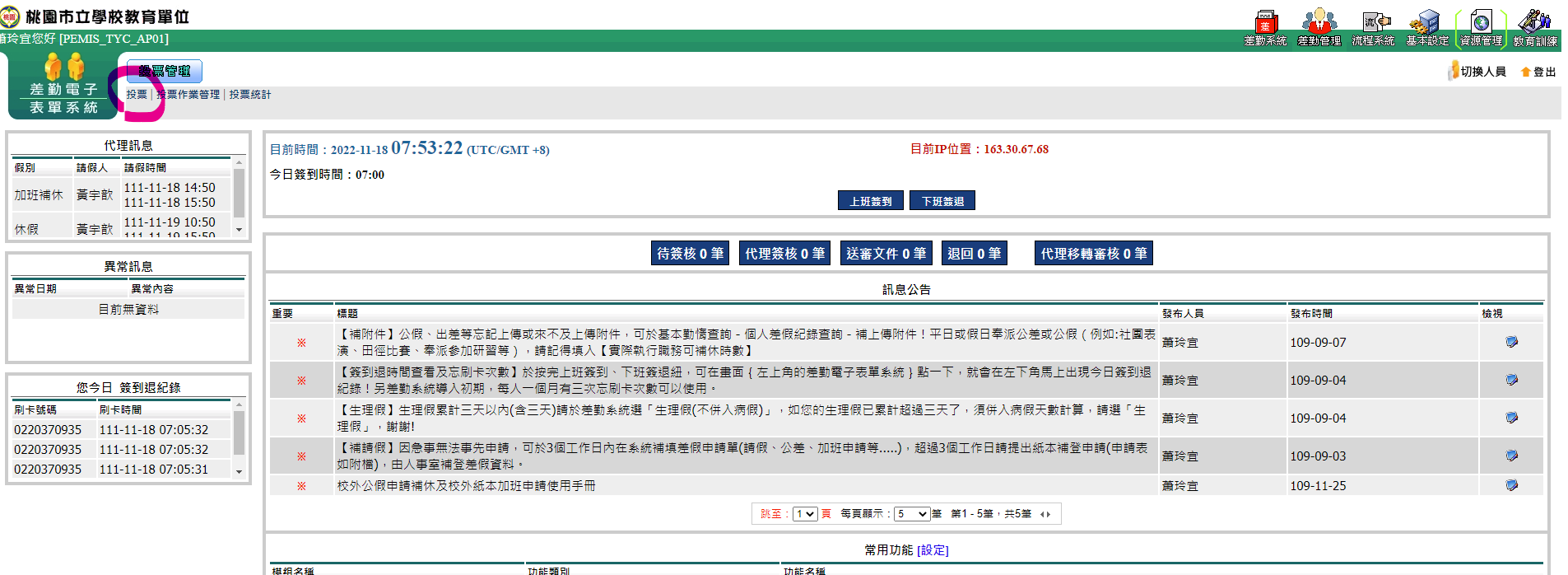 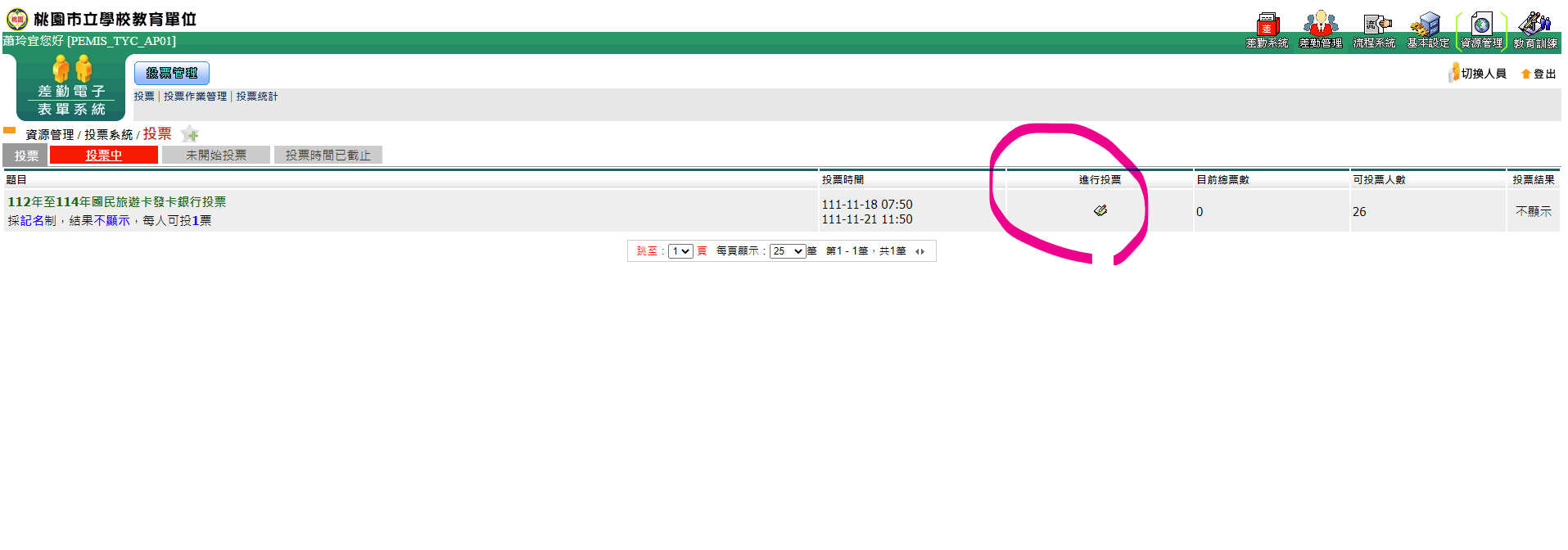 